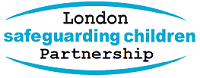 The London Safeguarding Children Partnership has spaces on the two following FREE training sessions, please book using the links below.15 March 2023 (Wednesday) 10:00am – 12:30pm DBS – Playing a part in safer recruitment 
(online workshop) 2.5-hour session that discusses DBS services to support delegates in understanding how they can be used to support safer recruitment.Delivered by Kiran Rehal, DBS Regional Outreach Adviser for Greater London Kiran Rehal is the DBS Regional Outreach Adviser for Greater London and a point of contact for any enquiries about DBS. She will be delivering a session to explain the purpose of the DBS, the services and products it provides, and the part it plays in safer recruitment.Aims and Objectives: To gain an understanding of:The different levels of DBS checksRegulated activity for childrenDBS Update ServiceFiltering RulesBarring and Duty to ReferWhat makes a good referralPlease book using this link: https://www.eventbrite.co.uk/e/458985827967  19 April 2023 (Wednesday) 9:30am – 12:30pm Mental Health and Parenting (online workshop)
Training event on Mental Health &  Parenting to introduce awareness & understanding, with a specific focus on perinatal period.Delivered by Petra Harding, Operational Team Lead, Perinatal Mental Health Team, Newham University Hospital Learning Objectives: To offer an overview of general mental illnessTo provide insight and awareness of the impact of perinatal mental illness, with an introduction into services providesTo understand the national picture with regard to perinatal Mental IllnessTo explore risk and parenting capacity and the impact on childrenPlease book using this link: https://www.eventbrite.co.uk/e/458520997647  